Publicado en  el 22/01/2016 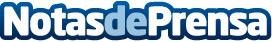 Cantabria tiene el hospital público con la tecnología más pionera en cirugía guiada por imagenCon esta nueva dotación el Servicio de Neurocirugía-Unidad de Raquis cuenta desde ahora con la nueva generación de tres sistemas de imagen intraoperatoria
Datos de contacto:Nota de prensa publicada en: https://www.notasdeprensa.es/cantabria-tiene-el-hospital-publico-con-la Categorias: Medicina Cantabria Innovación Tecnológica http://www.notasdeprensa.es